Математика. Истражување на геометриски телаФотографии, илиустрации од реализацијата на часот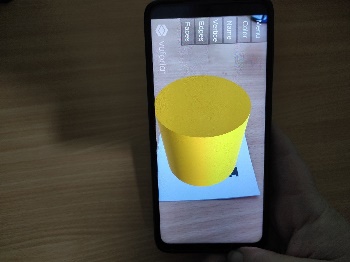 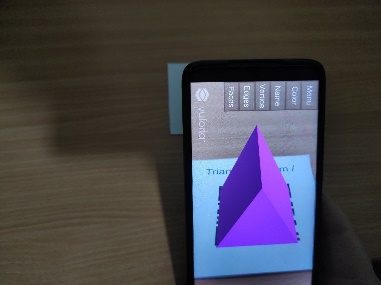 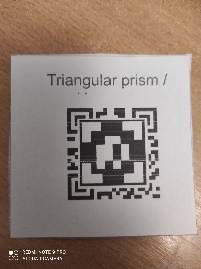 Наслов на  активностаИстражување на геометриски телаНаставникБилјана ПетрушевскаУчилиштеООУ ,,Св. Климент Охридски,, с. ДрачевоОдделение/ годинаIII одделениеНаставен предметМатематикаНаставна содржинаИстражување на геометриски тела Наставни целиУченикот да истражува 3Д форми, именува делови на 3Д форми: ѕидови, рабови и темиња, ги препознава разликите и сличностите меѓу различните 3Д форми, разликува 3Д форми.Очекувани резултатиМоже да препознава 3Д форми и да објасни како и каде ги препознава во средината, може да изброи и да ги определи деловите на 3Д форми, може да ги воочи и објасни разликите и сличностите меѓу различните 3Д форми.Мобилна апликација (линк и опис на користење)3D Shapes AR https://cutt.ly/lNRSpkVМаркери https://cutt.ly/wNRSXAP Мапа за кодирање https://cutt.ly/CNRKws6 (По стартувањето на апликацијата, се насочува камерата на телефонот кон еден маркер и тогаш на екранот се појавува 3Д формата. Со движење на телефонот во сите насоки може да се анализира 3Д формата: ѕидовите, рабовите и темињата.)Авторски права на ресурсите и права за споделувањеCC BYОпис на активности – тек на часот* Часот започнува со играта „Погоди ја 3Д формата“. Учениците имаат за задача да погодат за која форма станува збор откако еден ученик чита опис за таа форма. Истото се повторува за сите изучени 3 Д форми.* Учениците се делат во групи и преку мапата за кодирање доаѓаат до својата задача. Најнапред секој ученик во групата фрла коцка од „,Не лути се човече“ и играта ја започнува оној ученик кој ќе добие 6-ка. Потоа играта продолжува според стрелките на часовникот. Секој ученик се движи според кодот кој ќе го добие во зависност од бројот на коцката што ќе ја фрли. Така учениците преку кодирење доаѓаат до својата задача. На пример, ако ученикот застане на црвено поле, тогаш оди на црвената маса и преку апликацијата ги истражува 3Д формите кои се наоѓаат на таа маса. За секоја форма ја запишува во тетратката: колку ѕидови, рабови и темиња има формата. Описот може да содржи и информации од какви 2Д форми е направена формата или каде во секојдневниот живот можат да ја сретнат таа форма. Откако ќе ги опише сите форми на таа маса, може да избере друга маса (жолта или зелена) и да опишува колку може повеќе 3Д форми.Евалуација на знаењето нa ученицитеПо еден ученик од секоја група чита што запишал за одредена форма. Другите ученици следат и проверуваат. Ако податоците се точни, добиваат налепница „смајли“. Може да се прогласи победник – кој ученик има најмногу налепници (успеал најмногу 3Д форми да опише и описите му се точни)Рефлексија од примена на активноста во пракса* Учениците полесно ги совладаа целите на часпот. Постојано беа ангажирани. Часот беше интересен. Се разви натпреварувачки дух.